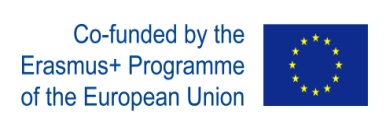 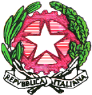 Ministero dell’istruzione, dell’università e della ricerca“I.I.S.  VILFREDO FEDERICO PARETO”Istituto Tecnico Economico e Turismo – Tecnico e Professionale Agrario  – Liceo Scienze UmaneSEGRETARI e COORDINATORI di CLASSE a.s. 2023-2024N.CLASSESEGRETARIOCOORDINATORE11AMERCURI MauroDI POPPA Fosco21BD’ONOFRIO MarcoFUMAGALLI CERI Annalisa31CAFMSIENA FrancescaTRIBUZIO Giuseppe41CTURRAGUSO TeresaFIORILLO Sabrina51ESEDINI Maria GiovannaMANCIN Marco61FFUMAGALLI RenatoBAGATTA Jacopo71ISTINCONE Maria ElenaABBINENTE Sante81LCAPUTO AgataSILVESTRI Andrea91MVILLA EleonoraCALO’ Carmine102ACOSENZA FlaviaBALLARDIN Barbara112BPANDIANI CinziaSANSOTTERA Daniela122C TURCONDELLI AntoniettaVAZZANA Roberta132EIDONIA MelissaMAURI Lucia142FNOBILE ValeriaCONSONNI Silvia152G LSUBAGATTA JacopoVALENTINI Regina162I p. AGRFRISCO LisaFRATTO    Vincenzo172M t. AGRSGANGA GabrieleMAGRI’ Francesca182N t. AGRCOPPOLA MartaCOSTANTINO Marilù193AAFMCHIAPPETTA FrancescaLUGARA’ Giuseppe203BSIABRINI MARIA TeresaCOZZOLINO Filomena213CRIM CANNATA CristinaBRUSA Davide223C TURCARUSO GabriellaCARONIA Antonella233DVIOLA MatteoRIGANTI Maria243EFORABOSCHI PaolaAO19 FILOSOFIA E STORIA 18253FSEVERINO ValeriaSANSONNA Laura263G LSUMARCARELLI Fabio SESIA Federico273H LSUVENTO ManuelaCORUZZI Giuliana283IMELI PaolaMARTELLI Andrea293LFERRIELLO FrancescaGARIPOLI Emanuele304A AFMVERDELLI CristinaPALADINO Lidia314B SIAPISCIOTTI SergioMAMMOLITI Sonia324CRIMTARANTINO MariangelaMARCHINA Giulia334C TURVERDE TeresaCRIMALDI Tindaro344DCAVALLI CesareCRIMALDI Tindaro354EMASERATI FedericoCASTELLANI Gabriella364FNOBILI AlessandroPONI Laura374G LSUGUZZETTA PaolaVITALE Tiziana384H p. AGRCADUCEO PaolaLIMARDI Vincenzo394I p. AGR.NASTASI PeppuccioCATUCCI Patrizia405A SIA*NAPOLITANO Isabella GUALTIERI Caterina415B SIACARUSO MichelaLUGARA’ Giuseppe425C RIM*TEDESCO AnnaTEMPESTA Nicoletta435C TURRINALDI AngelaHAFNER Debora445DMINERBA NicolaCATALDO Maria Laura455EGUADAGNOLI GiovanniFERRARI Elena465FNOBILI AlessandroPANARONE Pietro475G LSUNITTI DomenicoDAGHINI Alice485H p. AGRCATTANEO AnnalisaSCALERANDI Daniela495I t. AGRSPINELLI IreneCALIGIORE Federico